Thème  Les défis Mondiaux / L’environnementQu'est-ce que l'empreinte écologique?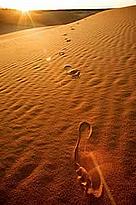 © WWF / Martin HarveyL’empreinte écologique est un outil développé par le Global Footprint Network qui permet de mesurer la pression qu'exerce l'homme sur la nature.

Exprimée en hectares (ha) par personne et par an, l'empreinte écologique est un outil qui évalue la surface nécessaire pour produire tout ce que consomme un individu ou une population pour son alimentation, son habitation, ses déplacements… ainsi que pour absorber les déchets rejetés.Le calcul de l'empreinte écologique peut aussi être limité à des activités de production de biens de consommation, comme la construction d'une voiture, d'un ordinateur ou d'un meuble, afin d'aider à prendre conscience de leur impact sur l'écosystème.Grâce à l’empreinte écologique, nous sommes capables de quantifier la durabilité : nous pouvons évaluer la quantité existante de sols et d’espaces marins sur la Terre (la superficie capable de nous fournir en nourriture, carburant ou poisson, par exemple), et par conséquent calculer ce que serait un « juste partage » des ressources pour chaque être humain.Actuellement évaluée à 2,5 hectares par habitant en moyenne, l'empreinte écologique totale de l'Homme est comparée à la superficie biologiquement productive de la Terre (25%), soit 1,8 hectare pour une population de 6,5 milliards d'habitants. Ainsi, depuis 1976, nous consommons plus que ce que la Terre peut produire et le niveau de développement actuel n'est pas durable.En outre, la disparité de l'empreinte écologique entre régions du monde est très grande : 9,6 hectares pour l'Amérique du Nord, 5,3 pour la France, 1,3 pour l'Afrique. Si tous les êtres humains consommaient autant qu'un européen, il faudrait l'équivalent de 3 planètes Terre pour subvenir à leurs besoins !I. Dites si les informations suivantes sont vraies, fausses, ou si elles ne sont pas dans le texte. Si les informations sont vraies ou fausses, justifiez votre réponse en indiquant ou vous avez trouvé l’information ou en expliquant en français pourquoi c’est vrai ou pourquoi c’est faux. Si les informations ne sont pas dans le texte, vous n’avez pas besoin de justifier votre réponse. L’empreinte écologique est une mesure de l’impact des activités humaines sur le milieu naturel.VRAI			FAUX			NON MENTIONNÉ DANS LE TEXTEJustification :_______________________________________________________________________________________________________________________________________________________Plusieurs critères sont pris en compte pour calculer l’empreinte écologique.VRAI			FAUX			NON MENTIONNÉ DANS LE TEXTEJustification :_______________________________________________________________________________________________________________________________________________________Les ressources naturelles de la Terre sont inépuisables.VRAI			FAUX			NON MENTIONNÉ DANS LE TEXTEJustification :_______________________________________________________________________________________________________________________________________________________L’empreinte écologique nous invite à devenir des consommateurs responsables et à moins gaspiller les ressources naturelles.VRAI			FAUX			NON MENTIONNÉ DANS LE TEXTEJustification :_______________________________________________________________________________________________________________________________________________________Tous les pays exercent la même pression sur les ressources naturelle de la Terre.VRAI			FAUX			NON MENTIONNÉ DANS LE TEXTEJustification :_______________________________________________________________________________________________________________________________________________________Aujourd’hui, nous consommons moins que ce que la Terre fournit.VRAI			FAUX			NON MENTIONNÉ DANS LE TEXTEJustification :_______________________________________________________________________________________________________________________________________________________II. Encerclez la/les réponse(s) correcte.ANSWER KEYI. Dites si les informations suivantes sont vraies, fausses, ou si elles ne sont pas dans le texte. L’empreinte écologique est une mesure de l’impact des activités humaines sur le milieu naturel.VRAI			FAUX			NON MENTIONNÉ DANS LE TEXTEJustification : L’empreinte écologique est un outil développé par le Global Footprint Network qui permet de mesurer la pression qu'exerce l'homme sur la nature.Plusieurs critères sont pris en compte pour calculer l’empreinte écologique.VRAI			FAUX			NON MENTIONNÉ DANS LE TEXTEJustification : :L'empreinte écologique est un outil qui évalue la surface nécessaire pour produire tout ce que consomme un individu ou une population pour son alimentation, son habitation, ses déplacements ainsi que pour absorber les déchets rejetésLes ressources naturelles de la Terre sont inépuisables.VRAI			FAUX			NON MENTIONNÉ DANS LE TEXTEJustification :_____________________________________________________________________________L’empreinte écologique nous invite à devenir des consommateurs responsables et à moins gaspiller les ressources naturelles.VRAI			FAUX			NON MENTIONNÉ DANS LE TEXTEJustification : L'empreinte écologique peut aider à prendre conscience de notre impact sur l'écosystème.Tous les pays exercent la même pression sur les ressources naturelle de la Terre.VRAI			FAUX			NON MENTIONNÉ DANS LE TEXTEJustification : La disparité de l'empreinte écologique entre régions du monde est très grande : 9,6 hectares pour l'Amérique du Nord, 5,3 pour la France, 1,3 pour l'Afrique.Aujourd’hui, nous consommons moins que ce que la Terre fournit.VRAI			FAUX			NON MENTIONNÉ DANS LE TEXTEJustification : Nous consommons plus que ce que la Terre peut produireII. Encerclez la/les réponse(s) correcte.